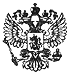 Приказ Министерства образования и науки РФ от 5 февраля 2016 г. N 72 "Об утверждении единого расписания и продолжительности проведения единого государственного экзамена по каждому учебному предмету, перечня средств обучения и воспитания, используемых при его проведении в 2016 году"Зарегистрировано в Минюсте РФ 26 февраля 2016 г.Регистрационный N 41219В соответствии с Порядком проведения государственной итоговой аттестации по образовательным программам среднего общего образования, утвержденным приказом Министерства образования и науки Российской Федерации от 26 декабря 2013 г. N 1400 (зарегистрирован Министерством юстиции Российской Федерации 3 февраля 2014 г., регистрационный N 31205), с изменениями, внесенными приказами Министерства образования и науки Российской Федерации от 8 апреля 2014 г. N 291 (зарегистрирован Министерством юстиции Российской Федерации 18 апреля 2014 г., регистрационный N 32021), от 15 мая 2014 г. N 529 (зарегистрирован Министерством юстиции Российской Федерации 21 мая 2014 г., регистрационный N 32381), от 5 августа 2014 г. N 923 (зарегистрирован Министерством юстиции Российской Федерации 15 августа 2014 г., регистрационный N 33604), от 16 января 2015 г. N 9 (зарегистрирован Министерством юстиции Российской Федерации 30 января 2015 г., регистрационный N 35794), от 7 июля 2015 г. N 693 (зарегистрирован Министерством юстиции Российской Федерации 22 июля 2015 г., регистрационный N 38125) и от 24 ноября 2015 г. N 1369 (зарегистрирован Министерством юстиции Российской Федерации 18 декабря 2015 г., регистрационный N 40167) (далее - Порядок проведения ГИА), приказываю: 1. Утвердить следующее расписание проведения единого государственного экзамена (далее - ЕГЭ) в 2016 году: 1.1. Для лиц, указанных в пунктах 9-11 Порядка проведения ГИА: 	27 мая (пятница) - география, литература; 	30 мая (понедельник) - русский язык; 2 июня (четверг) - ЕГЭ по математике базового уровня; 6 июня (понедельник) - ЕГЭ по математике профильного уровня; 8 июня (среда) - обществознание; 10 июня (пятница) - иностранные языки (английский, французский, немецкий, испанский) (раздел "Говорение"); 11 июня (суббота) - иностранные языки (английский, французский, немецкий, испанский) (раздел "Говорение"); 14 июня (вторник) - иностранные языки (английский, французский, немецкий, испанский) (кроме раздела "Говорение"), биология; 16 июня (четверг) - информатика и информационно-коммуникационные технологии (ИКТ), история; 20 июня (понедельник) - химия, физика; 1.2. Для лиц, указанных в абзаце втором пункта 9, пункте 29 Порядка проведения ГИА: 21 марта (понедельник) - ЕГЭ по математике базового уровня; 23 марта (среда) - информатика и информационно-коммуникационные технологии (ИКТ), история; 25 марта (пятница) - русский язык; 28 марта (понедельник) - ЕГЭ по математике профильного уровня; 30 марта (среда) - обществознание; 1 апреля (пятница) - география, литература; 2 апреля (суббота) - физика, химия; 8 апреля (пятница) - иностранные языки (английский, французский, немецкий, испанский) (раздел "Говорение"); 9 апреля (суббота) - иностранные языки (английский, французский, немецкий, испанский) (кроме раздела "Говорение"), биология; 1.3. Для лиц, указанных в пункте 28 Порядка проведения ГИА: 15 апреля (пятница) - русский язык; 16 апреля (суббота) - ЕГЭ по математике базового уровня, ЕГЭ по математике профильного уровня; 21 апреля (четверг) - литература, химия, информатика и информационно- коммуникационные технологии (ИКТ); 22 апреля (пятница) - иностранные языки (английский, французский, немецкий, испанский) (кроме раздела "Говорение"), история, обществознание; 23 апреля (суббота) - иностранные языки (английский, французский, немецкий, испанский) (раздел "Говорение"), география, физика, биология; 22 июня (среда) - география, иностранные языки (английский, французский, немецкий, испанский) (кроме раздела "Говорение"), химия, обществознание, информатика и информационно-коммуникационные технологии (ИКТ); 23 июня (четверг) - иностранные языки (английский, французский, немецкий, испанский) (раздел "Говорение"); 24 июня (пятница) - литература, физика, история, биология; 27 июня (понедельник) - русский язык; 28 июня (вторник) - ЕГЭ по математике базового уровня, ЕГЭ по математике профильного уровня; 30 июня (четверг) - по всем учебным предметам. 2. Установить, что: 2.1. В случае совпадения сроков проведения ЕГЭ по отдельным учебным предметам лица, указанные в пунктах 1.1 и 1.2 настоящего приказа, допускаются к сдаче ЕГЭ по соответствующим учебным предметам в сроки, предусмотренные пунктом 1.3 настоящего приказа; 2.2. ЕГЭ по всем учебным предметам начинается в 10.00 по местному времени; 2.3. Продолжительность ЕГЭ по математике профильного уровня, физике, литературе, информатике и информационно-коммуникационным технологиям (ИКТ), обществознанию, истории составляет 3 часа 55 минут (235 минут), по русскому языку, химии - 3 часа 30 минут (210 минут), по математике базового уровня, биологии, географии, иностранным языкам (английский, французский, немецкий, испанский) (кроме раздела "Говорение") - 3 часа (180 минут), по иностранным языкам (английский, французский, немецкий, испанский) (раздел "Говорение") - 15 минут; 2.4. При проведении ЕГЭ используются следующие средства обучения и воспитания: по математике - линейка; по физике - линейка и непрограммируемый калькулятор*; по химии - непрограммируемый калькулятор; по географии - линейка, транспортир, непрограммируемый калькулятор. 3. Признать утратившими силу: приказ Министерства образования и науки Российской Федерации от 3 февраля 2015 г. N 44 "Об утверждении единого расписания и продолжительности проведения единого государственного экзамена по каждому учебному предмету, перечня средств обучения и воспитания, используемых при его проведении в 2015 году" (зарегистрирован Министерством юстиции Российской Федерации 13 февраля 2015 г., регистрационный N 35992); пункт 1 изменений, которые вносятся в некоторые приказы Министерства образования и науки Российской Федерации, утвержденных приказом Министерства образования и науки Российской Федерации от 27 мая 2015 г. N 534 (зарегистрирован Министерством юстиции Российской Федерации 19 июня 2015 г., регистрационный N 37738).  Исполняющая обязанности Министра Н.В. Третьяк*_____________________________ Непрограммируемый калькулятор: а) обеспечивает выполнение арифметических вычислений (сложение, вычитание, умножение, деление, извлечение корня) и вычисление тригонометрических функций (sin, cos, tg, ctg, arcsin, arcos, arctg); б) не осуществляет функции средства связи, хранилища базы данных и не имеет доступа к сетям передачи данных (в том числе к сети Интернет).

